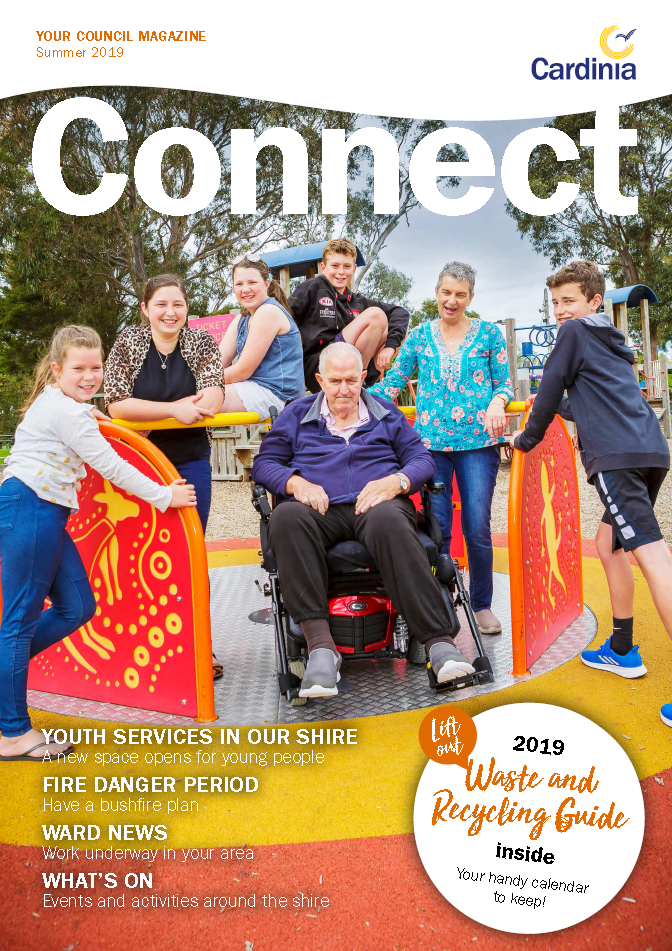 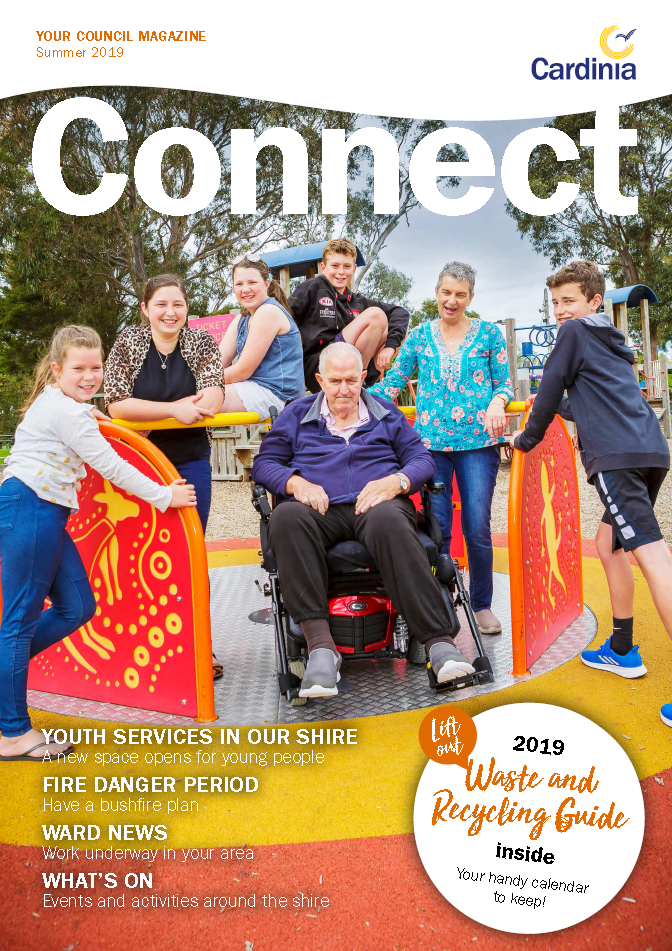 On the coverTina and Dallas Kendall enjoy an afternoon at Cochrane Park in Koo Wee Rup with grandkids Lucinda, Georgia, Jemma, Jack and Ben. Nan and Pop were good sports to give the roundabout a go with encouragement from the kids!Council contactsCardinia Shire Council Civic Centre20 Siding Avenue, Officer
Open 8.30am–5pm, Monday to FridayPostal address: PO Box 7, Pakenham 3810Phone: 1300 787 624
Fax: 5941 3784
Email: mail@cardinia.vic.gov.au
Website: www.cardinia.vic.gov.au
After-hours emergencies: 1300 787 624National Relay Service (NRS): Customers who are deaf or have a hearing or speech impairment can call through the NRS. This is a free service.TTY users phone 133 677 then ask for 1300 787 624.Speak and Listen (speech-to-speech relay) users phone 1300 555 727 then ask for 1300 787 624.Connect is Cardinia Shire Council’s community magazine and is distributed to more than 44,000 homes and businesses in the shire. It is also available on Council’s website as a digital publication and as downloadable audio files. All images and other personal information collected for Connect will be stored securely, and be made available only in accordance with the Information Privacy Act 2000 and in accordance with Council’s Information Privacy Policy, a copy of which may be obtained from Council’s website at www.cardinia.vic.gov.au/privacyFor enquiries, contact the Connect editor on 1300 787 624 or mail@cardinia.vic.gov.auPrinting: Print Media Group (PMG) is a Forest Stewardship Council®, Chain of Custody certified company. All processes are controlled via our Environmental Management System, which is based on ISO 14001. Printed on Sumo FSC® Certified stock. Carbon emissions associated with the production processes are certified by the Carbon Reduction Institute and carbon credits have been purchased to offset any emissions.Connect with uswww.facebook.com/CardiniaShireCouncilSubscribe to our eNewsletters www.cardinia.vic.gov.au/enewslettersCommunity Compass online mapping and information tool www.cardinia.vic.gov.au/communitycompassVolunteer opportunityJoin the 2019 Community SummitConnect, collaborate and develop projects with like-minded community members at the 2019 Community Summit. Local volunteers, volunteer organisations and people interested in volunteering are all welcome to attend.On the day you’ll be able to:learn about Cardinia Shire’s health and social prioritiesfind out how you can help develop new projectsget information about potential funding sourceswork with like-minded people towards positive outcomesCommunity Summit 2019Saturday 16 March
9.30am–12.30pm
Cardinia Cultural Centre, Lakeside Blvd, PakenhamMore info and bookingswww.cardinia.vic.gov.au/communitysummitMayor’s messageWishing everyone in Cardinia Shire a happy new year! We trust you’ve all enjoyed a festive holiday season and hope the year ahead will be a prosperous one for you and your family.I’m honoured to have been appointed Mayor of Cardinia Shire for 2018–19 and look forward to achieving some great outcomes for the community this year. I can’t say how much I appreciate the warm welcome I’ve received as your new Mayor at the events I’ve attended recently. I also thank Cr Collin Ross for his leadership and dedication to the role during the previous mayoral term.Carol Jeffs is also hard at work as the new CEO of Cardinia Shire Council and I’m confident that together we will achieve great outcomes for the shire. It’s wonderful to have her on board and under Carol’s leadership the organisation looks set to achieve new levels of excellence.This edition of Connect is full of shire news and updates on the projects we’ve been working on. I’m particularly excited about the ongoing work at Deep Creek Reserve, which I was able to visit recently. This project is nearing completion and will soon provide a regional all-abilities recreation space for both residents and visitors to our shire. You’ll also find the Waste Guide for 2019 in the centre of this magazine with a tear-off waste and recycling calendar for you to keep handy.I hope you are enjoying summer in our beautiful shire! Please keep cool and stay safe when temperatures are high. Mayor Cr Graeme MooreCheck our website for Council and Town Planning meeting dates and times.www.cardinia.vic.gov.au/meetingsIntroducing our new CEOI am a proud Cardinia Shire resident and I’m delighted to have this opportunity to make a difference in a place that I know and love.I’ve enjoyed some time on the road with our councillors, getting an important first-hand look at our communities and townships, and dropping into some of our local facilities. This has enabled me to get a better understanding of community priorities and projects across the shire.I look forward to advocating strongly for what Cardinia Shire needs going forward and engaging with residents, community groups, farmers, businesses and landowners, as we take up the challenge of creating a future we can all be proud of.Carol Jeffs,
CEOStudent leaders have their sayCouncil’s first Student Leaders Conference – involving 17 local primary schools and more than 100 Grade 6 student leaders – gave young people a great opportunity to share their ideas with Council.Students were involved at every step of the conference from planning the day and developing the program, to speaking at the event and creating the Cardinia Children’s Charter, which was later presented to Council.The charter supports the importance of listening to children in the community and was signed by the student leaders on behalf of all children in Cardinia Shire.Council is recognised as a Child Friendly City and the conference showed students they are important citizens in the community and that Council is keen to listen to their ideas.Business events and supportCouncil has developed the Casey Cardinia Region website in partnership with City of Casey to provide a central resource for anyone looking to start or grow a business in the area.You can access information and services to help manage your business, find out about local events and training, enter your business for one of our business awards, and more.Upcoming training includes free business mentoring sessions to support businesses in the region. Multiple sessions are available and you can book via the website. Just make sure you register for one of the sessions at Toomah Community Centre. These ones are specifically for businesses in Cardinia Shire.www.caseycardinia.com.auBusiness awardsYour business may be eligible to enter the annual Casey Cardinia Business Awards, which recognise local businesses for their achievements.Officer based builder SJD Homes took out the top honours in 2018, being named Casey Cardinia Business of the Year. SJD homes has award-winning display homes across the region, offering both new homes and house and land packages. They employ locally, support local trades and suppliers, and are proactive in many community and charitable projects.Local government program for young leadersCouncil congratulates the young people who took part in our Youth Council Leadership and Learning Program in 2018.The participants learnt how to advocate for local solutions and took part in a range of activities including a mock election, a debate, and a trip to Parliament House. They participated in local events and joined various community groups and committees. Council is confident they will continue to serve as young community leaders as they step aside for the 2019 program participants.We look forward to welcoming our 2019 program participants soon.Be prepared – have a bushfire planAccording to the CFA, we don’t have to live in country areas to be at risk of fire. Residents of suburban areas near significant bush, forest, long grass, or coastal scrub are also at risk and are advised to plan for the fire season.Having a written bushfire plan will help you know how to respond when threatened by a fire; it can be hard to remember what to do in the face of an emergency.Incorporate these decisions in your plan:Which fire danger rating is your trigger to leave?Will you leave early that morning or the night before?Where will you go?What route will you take – and what is your alternative in the event that a fire is already in the area?What will you take with you?What do you need to organise for your pets or livestock?Who do you need to keep informed of your movements?Do you need to help or check on anyone outside your household?How will you stay informed about warnings and updates?What will you do if there is a fire in the area and you cannot leave?The CFA’s Fire Ready Kit will help you plan for the fire season, from preseason activities to what to do if there is a fire in your area.www.cfa.vic.gov.au/plan-prepare/fire-ready-kitStay informedLeaving early is the safest option, and this means well before a fire gets close. Know how to stay informed in the event of a fire.www.emergency.vic.gov.auFreecall the VicEmergency hotline 1800 226 226.Check the VicEmergency app, Facebook or Twitter.Tune in to ABC Local Radio, commercial and designated community radio stations, or Sky News TV.Summer heat healthHeat kills more Australians than any natural disaster.During extreme heat it is easy to become dehydrated or for your body to overheat. Heatstroke is a medical emergency which can result in permanent damage to your vital organs, or even death, if not treated immediately.Stay safeDrink water even if you aren’t thirstyNever leave children, adults or pets in hot carsKeep cool with fans, cold showers and loose clothingSchedule activities for the coolest part of the dayCheck on others who may be at riskImproving our unsealed roadsCouncil has budgeted a record $20 million to improve our road network in 2018–19 on top of annual maintenance, renewal and other capital works.The program provides for sealing up to 50 kilometres of unsealed roads to improve our overall road network and decrease the length of unsealed road travelled to reach the sealed road network.Cardinia Shire has about 863 kilometres of unsealed roads – about the distance from Melbourne to Sydney. This network can be impacted by usage and weather, and Council works to minimise issues of corrugation and dust for our community and road users.Unsealed roads rely on moisture to bind the materials together. The drier the weather conditions, the quicker the material comes loose. If roads become too dry, grading them can sometimes make them worse. If we get a hot, dry summer, a lot of roads can deteriorate at the same time, meaning Council must prioritise roads in the worst condition and with the highest use for maintenance.In addition to the $20 million budgeted for sealing works, Council is also updating its road management plan. This will deliver increased levels of service to our unsealed roads using a data-driven proactive program to better predict the appropriate frequency of grading and maintenance works.Check Council’s weekly road works update to see which roads are scheduled for maintenance.www.cardinia.vic.gov.au/roadworksYou can check if a road is Council’s responsibility and report a road issue online.www.cardinia.vic.gov.au/roadissueTop tips for driving on unsealed roadsGo easy – hard braking, cornering and acceleration breaks apart the surface of the road and causes corrugationsLower your speed to reduce dust and damage to the road surfaceRespect residents on unsealed roads by slowing down to limit dustDrive in accordance with the conditions of the road – it’s the law!Be aware that the condition of unsealed roads can change quicklyA new space for young peopleCouncil is renovating an old church in Pakenham to provide a new space for young people aged 16–24.Young people were involved in naming the new space, which is now called The Point – place of inclusion ‘n’ trust.The space will enable increased youth activities and support for young people not currently accessing local services. External youth service providers and community groups will be able to book the space, on the corner of Main Street and McGregor Road, through the existing My Place youth facility.We are also working towards establishing a youth mental health hub on the site so that young people can access mental health support locally.Keep up-to-date with programs and book tickets on our website. All Youth Services events are fully supervised and smoke, drug and alcohol free.www.cardinia.vic.gov.au/youthYouth services in our shireCouncil provides a range of services, programs, events and activities to support young people aged 12 to 24 in Cardinia Shire.My Place is an integrated youth facility for young people, located at 5–7 Main Street, Pakenham. Young people can drop in on weekdays from 1–5.15pm to use computers with internet access, speak to a qualified youth worker, find out about local programs and activities, or access onsite support services.As an integrated multi-agency facility, My Place offers onsite support from a range of specialist organisations. They provide support in the areas of youth mental health, wellbeing and development, including but not limited to, education, training and work, drug and alcohol misuse, and housing. Young people can also access specialist counselling services at My Place.In addition to support services, My Place also delivers programs and activities that encourage young people to connect with like-minded people of a similar age in a safe and supportive way. These programs are fun, social and a great way for young people to meet new friends as well as learn valuable life skills.www.cardinia.vic.gov.au/myplacewww.cardinia.vic.gov.au/youthprogramsOutdoor pools open for summer!What’s better than a dip in the pool on a sunny summer’s day? All outdoor pools in the shire are open for the season and have some great summer events lined up.Outdoor pools open when the forecast temperature is 26 degrees or above. However, all pools will open for a guaranteed three hours every day in January, regardless of the weather!Pakenham, Koo Wee Rup and Garfield poolsWeekdays (school days) 3–7pmWeekends and public holidays 1–7pmSchool holiday period 11am–7pmEmerald Lake Park wading poolEvery day 12–6:30pmCheck online to confirm pools are open before your visit.www.cardinia.vic.gov.au/poolsWhat’s on?Here are just some of the amazing events and activities happening in our shire.Cardinia Cultural CentreAll performances are held at Cardinia Cultural Centre’s Star Theatre. For bookings and event info, visit www.cardiniaculturalcentre.com.au or call 1300 887 624Note: Performances are subject to change without notice. Check the website for up-to-date performance listings.School holiday moviesWednesday 23 January, 10amPaw Patrol: Mighty PupsFriday 25 January, 10amShow DogsThe perfect way to spend a morning in the school holidays!This is the moment – Michael CormickWednesday 13 February, 10amJoin us for morning tea at 10am and a performance at 11am. Michael shares stories of the great composers and directors he has worked with, and performs his favourite songs.The songs of Eva Cassidy – Silvie PaladinoWednesday 20 March, 10amJoin us for morning tea at 10am and a performance at 11am. Silvie Paladino pays tribute to Eva Cassidy, one of the great voices of the 20th century.360 ALLSTARSMonday 25 and Tuesday 26 MarchDon’t miss this phenomenal physical performance that connects the street with the elite to deliver a radical urban circus. Check the website for show information.Emerald Lake ParkSummer Music Series 2019Summer Music Series concerts are back in 2019!Concerts are free, family-friendly events held every Sunday afternoon during February at Emerald Lake Park, featuring local and visiting musicians.View our 2019 line up on our website.cardinia.vic.gov.au/summermusicLocal marketsPick up fresh produce or handicrafts from one of these great local markets.The Community GrocerEvery Thursday, 9am–12pm
6b Henry Street, PakenhamCockatoo Country MarketFirst Saturday of the month, 8.30am–1.30pm
Community Complex Hall, Alma Treloar Reserve, 77 Pakenham RoadEmerald Grow It, Bake It, Make It MarketFirst Sunday of the month,10am–3pm
Gemco Community Arts Centre,19 Kilvington DriveEmerald MarketThird Sunday of the month, 9am–3pm
Emerald Community House, 356 Belgrave–Gembrook RoadPakenham Community MarketThird Sunday of the month, 8am–1pm
Pakenham Football Club, Toomuc Reserve, Princes HighwayGembrook MarketFourth Sunday of the month, 9am–2pm
Gembrook Community Centre, Pakenham–Gembrook RoadBunyip Community MarketLast Sunday of the month, 9am–2pm
Corner Bunyip–Longwarry Road and Arrigo AvenueCommunity eventsFor more events or to add a listing to the community calendar go to www.cardinia.vic.gov.au/eventsTeenage School Holiday ProgramCouncil’s Youth Services run a Teenage School Holiday Program every school holidays. Check our website for available activities and more information. www.cardinia.vic.gov.au/tshpOutdoor pools Australia Day partySaturday 26 JanuaryPakenham, Koo Wee Rup and Garfield pools celebrate the day with an Australian theme, music and specials.All American car displaySunday 17 February, 8am–2pmGembrook Recreation Reserve.Now in its 26th year, this is a great display of American hot rods, custom, classic, vintage and veteran cars. Also includes Man Cave Alley market stalls. $5 entry, children under 12 free.Upper Beaconsfield Village FestivalSunday 17 FebruaryUpper Beaconsfield Community Centre, 10 Salisbury Road.A community celebration for the whole family with activities, art show food and market stalls. Will you join the Tough Tower Run this year?www.ubvillagefest.org.auBunyip RodeoSaturday 23 February, 11am onwardsBunyip Recreation Reserve.Fun for the whole family with rodeo action starting at 2pm. Check the Bunyip Rodeo Facebook page for more info.Tickets $10–$25.Pakenham twilight movie nightSaturday 9 March, 6.30–11.30pmToomuc Football Ground.Enjoy an outdoor movie, barbecue, jumping castle and more. Find this event on Facebook for updates. Cost $5.Local libraries – Book it in!All events are free and bookings are essential unless otherwise stated. Visit www.cclc.vic.gov.au/events or phone the host library.School holiday eventsWe have a packed program of events happening at the library over the school holidays. Most events are free but bookings are essential. Check the website for details!Digital drop inEmerald LibraryFourth Tuesday of the month, 2.30–3.30pmYour friendly library staff will answer quick questions about your phone, tablet or computer. If you’re having trouble with your settings, email or apps, we’ll try to help!Digital discovery – apps for streamingPakenham LibraryTuesday 5 February, 2–3.30pmLearn how to stream movies and music using free library apps and other streaming options. BYO device. Limited iPads available.Pete the ‘permie’Emerald LibraryTuesday 5 February, 6.45–7.45pmJoin Pete from Telopea Mountain Permaculture and Nursery to learn about designing and creating a permaculture garden.Harry Potter book nightEmerald LibraryThursday 7 February, 6–7.30pmChildren aged eight and over are invited to celebrate their love of Harry Potter and Hogwarts School of Witchcraft and Wizardry with a night of fun, dress ups and prizes!How to make preservesPakenham LibrarySaturday 16 February, 1.30–3.30pmJoin Carol Clay and learn how to preserve fruit, make tomato sauce and fill your pantry with homemade foods.Oil pastel workshopPakenham LibraryThursday 21 February, 7–8.30pmJoin local artist and arts teacher Andrew Price to learn about perspective, colour theory, blending pastels, and structuring the composition of your artwork.Composting for beginnersPakenham LibrarySaturday 23 February, 10.30–12.30pmDiscover the benefits of composting and worm farms, how to choose the best system for your household, and how to get started.Author Talk – Heather MorrisEmerald LibraryThursday 28 February, 7–8pmLocal author Heather Morris talks about her friendship with Holocaust survivor Lale Sokolov, and how she came to write his unforgettable love story The Tattooist of Auschwitz.Central WardCr Collin Ross – Deputy Mayor
0428 598 491
c.ross@cardinia.vic.gov.auCr Jodie Owen
0427 294 893
j.owen@cardinia.vic.gov.auCr Carol Ryan
0418 130 851
c.ryan@cardinia.vic.gov.auCr Michael Schilling
0418 845 798
m.schilling@cardinia.vic.gov.auCultural centre renovation taking shapeRedevelopment of Cardinia Cultural Centre will give residents access to a wider range of artistic performances, exhibitions and activities, and provide the region’s artists with an improved central hub for creative practice.The development includes construction of a new arts space, rehearsal studios, amenities, an expanded foyer, a new facade with a second entry to the building, and more car parking.Construction is well under way with the new section of the centre almost at lock-up stage: the floor slab for the extension has been poured and the steel frame erected. Once the roof is in place, solar panels will be fitted and soon after, we’ll be able to start working on the internal fit out. More than 70 new car parking spaces will be opened early this year.www.cardinia.vic.gov.au/cccredevelopmentNew footpaths in Central wardCouncil’s 2018–19 footpath program extends the footpath network in and around townships. Footpaths under construction or already completed include:Webster Way, Pakenham – completes a missing link on one side of the road through to Bald Hill RoadStation Street, Pakenham – a new zebra crossing with flashing lights to increase pedestrian safetyBald Hill Road Pakenham – completes the missing link from the industrial area to Pakenham Central providing footpaths on both sides of the road.James Bathe community and sport facility underwayWorks on the community and sport facility are underway at James Bathe Recreation Reserve and will make a significant addition to local sporting grounds and provide a meeting place for the wider community.The community and sport facility will feature community spaces, social space, meeting rooms, and a community kitchen and canteen. Universally accessible change rooms, all abilities amenities, an umpires room, gym, communications and storage space, cleaner’s storeroom, and first aid room are all included.The development also includes:two netball courts a multi-use ball court for netball and basketballmulti-use nets for cricket, futsal and baseball • areas for skateboards and scootersopen space areasa nature-based playgroundbarbecues and shelterscar parking.Council has funded the project, located at Caversham Drive in Pakenham, with support from the Victorian Government’s Growing Suburbs and Community Sports Infrastructure funds.www.cardinia.vic.gov.au/jamesbatheprojectCommunity defibrillator reinstalledCouncil has reinstalled the life-saving defibrillator at Pakenham Library, hall and U3A. Community groups were dismayed when the new defibrillator was stolen and damaged, but were glad to see it back in place.The automated external defibrillator can be used to revive someone who has experienced sudden cardiac arrest. It analyses the heart rhythm and diagnoses life-threatening conditions requiring defibrillation and, when necessary, can be used to apply a measured electrical current to the heart.Defibrillators can save lives in busy community venues like the library, keeping the patient alive until an ambulance arrives. Defibrillators are designed to be used by bystanders with appropriate training. Cr Carol Ryan, library staff and U3A members attended training on how to use the defibrillator and perform CPR when it was first installed.Community grants in Central WardAbout $196,000 in funding has been awarded to 81 successful applicants under Council’s Community Wellbeing and Support and Festival and Events grants programs 2018–19.Examples of projects delivered in Central Ward under previous grants include the following.Mental health first aid trainingOutlook Community Centre delivered Mental Health First Aid training for staff, committee members and volunteers from the cluster of neighbourhood houses in Cardinia Shire. The training covered common mental health issues and how to support people exhibiting symptoms.Pakenham movie nightLakeside Residents Group organised an open air twilight movie at Toomuc Reserve for the community. Families enjoyed a screening of the Disney Pixar film Coco and a free jumping castle as well as a barbecue, popcorn, and face painting activities.Applications for the next round of grants will open in March 2019.www.cardinia.vic.gov.au/grantsSwing replacements in Pakenham parksNew swings will be installed in two Pakenham parks – Robin Court Reserve and Phillip Court Reserve.The current swings in both parks have served the local community well over the past 30 years but will be replaced with updated equipment. Each park will get a double swing, which will include a toddler swing and a standard swing.Local park users can expect to have the new swings in place in the first half of 2019.Port WardMayor Cr Graeme Moore
0400 167 844
g.moore@cardinia.vic.gov.auCr Ray Brown
0419 953 198
r.brown@cardinia.vic.gov.auDeep Creek Reserve coming to lifeWith siteworks completed, construction of built elements of Deep Creek Reserve are forging ahead and plantings are coming to life. The reserve, in Cameron Way, Pakenham, is set to be an outstanding multi-use recreational space in Cardinia Shire.A key feature of the park is the all-abilities play space – exciting structures and equipment will provide a range of activities from physical exercise and play to educational experiences and sensory exploration.When completed, the play space will include shelters, barbecues, landscaping and a sand and water play area.Construction of the Cardinia Community and Education Centre, which will also house the golf club and Cardinia Environment Coalition, is progressing well. Ground services are in, slab poured, plus the structural framework and external walls completed. The internal room layouts will begin in the first months of this year, providing a multi-user shared facility, combining ecological values, education and sport.The new holes at the golf course are complete and the turf will establish over the coming months.Landscaping and planting commenced in spring with a focus on indigenous plants to support our environment, native birds and animals.Council looks forward to the transformation of this 48-hectare parcel of land into a premier native reserve, education, recreation and play space for all residents and visitors to enjoy. The entire development is expected to open in mid-2019.www.cardinia.vic.gov.au/deepcreekprojectWorks at Lang Lang progressStage 1 of Lang Lang Community and Recreation Precinct is complete; cricket and football fields, netball courts, cricket practice nets, car parking, access roads and the wetlands area have all been completed. Turf for the cricket and football ovals is now being established in preparation for the coming seasons.The design process has begun for the sports pavilion and Council is seeking input from all stakeholders.The new pavilion will be designed to include change rooms and amenities for netball, cricket, football and tennis and will be universally accessible. The pavilion will also include a community space, gym, kitchen, storage, plus umpires facilities.www.cardinia.vic.gov.au/langlangprojectCommunity grants in Port WardAbout $196,000 in funding has been awarded to 81 successful applicants under Council’s Community Wellbeing and Support and Festival and Events grants programs 2018–19.Examples of projects delivered in Port Ward under previous grants include the following.Koo Wee Rup Ready2GoReady2Go is a volunteer-led community resilience program assisting local residents to cope with heatwaves and other extreme weather conditions. The program matches vulnerable community members with volunteers who provide information, support and early relocation away from high-risk areas.Garfield Christmas FestivalThe festival delivered a range of entertainment including live music and dance, face painting, a jumping castle, an animal farm and a visit from Santa. The historic Garfield Picture Theatre was open and local stallholders sold food, produce and products at the festival market.Applications for the next round of grants will open in March 2019.www.cardinia.vic.gov.au/grantsCatani tennis and netball courts renewalThe existing Catani tennis and netball courts on Taplins Road are getting a much-needed make over. This renewal project will provide better facilities for the community and competition-standard facilities for the Catani Tennis and Netball Club.The existing courts do not meet sizing requirements for state and national competitions and are in need of repair. The renewal works include creating two new courts for tennis or netball, and installing lighting, competition surfacing, and fencing. The remaining two courts will be renewed at a later date.This project is jointly funded by Council and the Victorian Government’s Community Sports Infrastructure Fund.New footpaths in Port WardCouncil’s 2018–19 footpath program extends the footpath network in and around townships. Footpaths under construction or already completed include:Anderson Road, Bunyip – connect the missing link between Mary Street to A’Beckett Road and also along front of the retirement village on A’Beckett RoadMain Street, Bunyip – a concrete path will replace the gravel path from the Riverside Avenue intersection to the public hall, connecting the town centre and the residential areaGrange court, Koo Wee Rup – provides a link to the Koo Wee Rup trail.Ranges WardCr Brett Owen
0418 993 370
b.owen@cardinia.vic.gov.auCr Jeff Springfield
0427 383 810
j.springfield@cardinia.vic.gov.auCr Leticia Wilmot
0427 135 879
l.wilmot@cardinia.vic.gov.auWorrell Reserve upgrade underwayOval resurfacing, drainage and irrigation works at Worrell Reserve have kicked off, and the consultation and design process for a new pavilion is underway.The new pavilion will provide modern change room facilities, universally accessible amenities, storage areas, gym upgrades, and a social multipurpose room with kitchen and servery. Spectators will also benefit from a new covered viewing area.Council thanks the local community and businesses for their patience and understanding with the reduced car parking while we upgrade this community facility.www.cardinia.vic.gov.au/worrellreserveprojectBringing Officer Town Centre to lifeThe Officer Precinct Structure Plan (PSP) will deliver residential and employment opportunities for our growing community. Siding Avenue will become a thriving main street, with retail, commercial and community facilities. Overall, the Officer PSP will accommodate 35,000 people and 5,800 jobs.Council is working with the Victorian Planning Authority to review community feedback on parts of the PSP (adopted in 2011) that relate to the town centre.The review will simplify planning requirements and balance the need for a quality public realm with the need to develop the area.Once amended planning controls are in place, Council will look forward to seeing increased investment into Officer Town Centre. A growing residential and commercial footprint will provide much-needed facilities for the growing community.Follow the link on our website to the VPA website for detailed information.www.cardinia.vic.gov.au/officertowncentreNew footpaths in Ranges WardCouncil’s 2018–19 footpath program extends the footpath network in and around townships. Footpaths under construction or already completed include:Princes Highway, Beaconsfield – provides an important pedestrian link along the highway between Brunt Road and Panorama AvenueTivendale Road, Officer – completes a missing link for schools and residents between existing pathsKennilworth Avenue, Beaconsfield – provides a path between the train station and the bus stopO’Neil Road, Beaconsfield – completes the path to Timberside DriveGembrook Road and Redwood Road, Gembrook – forms a circuit around these roads and Main Street, also linking to Gembrook Park and connecting properly to the Gembrook Community Centre.Worrell Reserve upgrade underwayOval resurfacing, drainage and irrigation works at Worrell Reserve have kicked off, and the consultation and design process for a new pavilion is underway.The new pavilion will provide modern change room facilities, universally accessible amenities, storage areas, gym upgrades, and a social multipurpose room with kitchen and servery. Spectators will also benefit from a new covered viewing area.Council thanks the local community and businesses for their patience and understanding with the reduced car parking while we upgrade this community facility.www.cardinia.vic.gov.au/worrellreserveprojectBringing Officer Town Centre to lifeThe Officer Precinct Structure Plan (PSP) will deliver residential and employment opportunities for our growing community. Siding Avenue will become a thriving main street, with retail, commercial and community facilities. Overall, the Officer PSP will accommodate 35,000 people and 5,800 jobs.Council is working with the Victorian Planning Authority to review community feedback on parts of the PSP (adopted in 2011) that relate to the town centre.The review will simplify planning requirements and balance the need for a quality public realm with the need to develop the area.Once amended planning controls are in place, Council will look forward to seeing increased investment into Officer Town Centre. A growing residential and commercial footprint will provide much-needed facilities for the growing community.Follow the link on our website to the VPA website for detailed information.www.cardinia.vic.gov.au/officertowncentre‘Stepping up’ for Rix RoadResidents, and in particular the staff and students of Officer school precinct, have a safer and easier walking path now that Council has installed a temporary footpath and footbridge on Rix Road. The temporary fix was made possible with rock from a local quarry and recycled bridge materials.While development continues on Rix Road a permanent concrete path is not possible, but the temporary path has enabled Council to respond to residents’ concerns and improve safety for pedestrians with a costeffective solution in the meantime.A permanent concrete footpath can be constructed after nearby development works are completed.Beaconsfield Community Complex goes solarA 37kW solar electricity system has been installed at Beaconsfield Community complex.The system will save approximately $7,000 per year in energy costs and reduce emissions by approximately 52 tonnes of carbon dioxide per year – equal to the emissions of 13 average cars. These savings will benefit the community centre, Beaconsfield Kindergarten and Council.This renewable energy project is part of Council’s aim to achieve zero net emissions for Council operations by 2024 as outlined in our Aspirational Energy Transition Plan.Community grants in Ranges WardAbout $196,000 in funding has been awarded to 81 successful applicants under Council’s Community Wellbeing and Support and Festival and Events grants programs 2018–19.Examples of projects delivered in Ranges Ward under previous grants include the following.Kurth Kiln Heritage FestivalThe annual Kurth Kiln Heritage Festival provided a fun family day, combining the natural beauty of the Australian bush with a range of activities. The event included food stalls, blacksmith demonstrations, face painters, children’s games and husky races.Cockatoo Sings Community ChoirThe Cockatoo Sings Community Choir provides group members a range of positive health benefits, including a stronger connection to their community. The choir says singing together has a positive effect on physical, emotional, social and mental wellbeing.Applications for the next round of grants will open in March 2019.www.cardinia.vic.gov.au/grantsAustralia Day in Cardinia ShireJoin us for a celebration of Australian community spirit!Australia Day Awards ceremony and celebrationCardinia Cultural Centre
Saturday 26 January
11am–3pm
Lakeside Boulevard, PakenhamAwards will be presented for:Citizen of the YearSenior Citizen of the YearYoung Citizen of the YearEvent of the YearCouncil will proudly announce our shire’s award nominees and winners. We will also welcome Cardinia Shire’s newest citizens in our biggest citizenship ceremony of the year.A free family fun day will follow the awards and ceremony, with lots of activities and food to enjoy.Australia Day events around the shireBeaconsfield Australia Day picnic and movie night4.30–10.30pm
Holm Park Recreation Reserve, Beaconsfield–Emerald RdBunyip Australia Day awardsand breakfast9.30–11.30am
Bunyip Hall, 38 Main StreetCockatoo Australia Dayawards and breakfast7.30–10.30am
Alma Treloar Reserve, Pakenham RoadKoo Wee Rup Australia Day awards8.15–10am
Koo Wee Rup Community Centre, Cochrane ParkLang Lang Australia Day ceremony9–11.30am
Lang Lang Hall, Corner McDonalds Track and Westernport Roadwww.cardinia.vic.gov.au/australiadayEvents correct at time of print, please check www.cardinia.com.au/events for updates and additional listings.Your 2019 Waste and Recycling GuideCardinia Shire Council residential collection serviceYour guide to:What goes in each binFinding out your bin dayHard wasteGreen wasteDid you know?Ratepayers can order additional bins for an annual charge, online at www.cardinia.vic.gov.au/orderabinRubbish (landfill) binSmaller bin with darker green or red lidAcceptableBroken ceramics and glassNappies and tissuesPolystyreneFood scrapsNo E-wasteBatteriesGarden and lawn clippingsGreen (garden) waste binAcceptableLawn clippings and weedsLeaves and flowersTwigs and small branchesNoSoil, stones or dirtGreen waste in plastic bagsBranches larger than 75mm in diameterRecycling binAcceptableGlass bottles and jarsPaper and cardboardPlastic bottles, containers and toysCans, foil and foil traysFlexible plastics (must be clean and bagged)NoPolystyreneFoodRecyclables in plastic bags (except bagged flexible plastics)Get a rebateBuy a new compost bin, worm farm or garden mulcher and apply for a rebate of up to $50. Visit www.cardinia.vic.gov.au/wasterebates for details.Order a green waste bin onlineOrder a bin for your garden waste for a minimal fee online at www.cardinia.vic.gov.au/greenwasteThe bins are collected fortnightly on the same day as your garbage but on the alternate week to your recycling.Free green waste drop-offGreen waste drop-off events enable residents to drop off residential garden waste for free at local transfer stations on selected dates. For more information on the 2019 events visit www.cardinia.vic.gov.au/greenwastedropoffCheck your waste collection daysGo to www.cardinia.vic.gov.au/bindaysRefer to the tear off calendar and write ‘recycling’ next to the appropriate colour at the top.If you have a green waste bin, this falls on the opposite week to your recycling bin.How to put your bin outPut bins out the night before collection, and take back in within 24 hours of collection.Leave 50cm between bins and other obstacles.Don’t overfill your binThe lid must close and bins must weigh less than 70kg. Ratepayers can order additional bins for an annual charge online at www.cardinia.vic.gov.au/orderabinWaste and recycling 2019 tear-off calendarJanuaryFebruaryMarchAprilMayJuneJulyAugustSeptemberOctoberNovemberDecemberDid you know?On average 34% of the rubbish sent to landfill in Cardinia Shire is organic (food and garden) waste. When this waste goes to landfill, it decomposes unhealthily, and creates gases that can harm our environment. Keep organics out of landfill by composting and using our garden waste services.Choose reusableSingle-use plastic items are often used for only a few minutes, before being thrown away. They can take thousands of years to breakdown and, if littered, pose a threat to wildlife and the environment. Your small changes every day can make a huge difference.Say ‘no straw’ when ordering drinksBring a reusable coffee cup or eat in at cafesCarry a reusable bagBring a reusable cutlery setRecycle moreFind out where you can recycle more products at Planet Ark’s Recycling Near You website www.recyclingnearyou.com.auResidential green and hard waste collectionTwo hard and green waste kerbside collections are provided each year to help you dispose of bulky waste. To find out more visit www.cardinia.vic.gov.au/hardwasteE-waste ban coming soonE-waste is any item that has a plug, battery or cord at the end of its useful life.From 1 July 2019, e-waste will no longer be accepted in landfill in Victoria. E-waste can be recycled through the hard waste collection or at drop-off locations. For more information on e-waste and where you can take it, visit Sustainability Victoria’s www.ewaste.vic.gov.auWant more info on recycling?Go to www.cardinia.vic.gov.au/recyclingCardinia Shire CouncilCivic Centre
20 Siding Avenue, Officer
PO Box 7
Pakenham 3810Phone: 1300 787 624Email: mail@cardinia.vic.gov.auWeb: www.cardinia.vic.gov.auCustomers who are deaf or have a hearing or speech impairment can contact Council through the National Relay Service (NRS):TTY users, phone 133 677 then ask for 1300 787 624.Speak and Listen (speech-to-speech relay) users, phone 1300 555 727 then ask for 1300 787 624.If you need an interpreter, phone the Translator Interpretation Service on 131 450.Recycling/GreenRecycling/GreenMonTueWedThuFri123478910111415161718212223242528293031MonTueWedThuFri1456781112131415181920212225262728MonTueWedThuFri145678111213141518192021222526272829MonTueWedThuFri1234589101112151617181922232425262930MonTueWedThuFri123678910131415161720212223242728293031MonTueWedThuFri34567101112131417181920212425262728MonTueWedThuFri123458910111215161718192223242526293031MonTueWedThuFri1256789121314151619202122232627282930MonTueWedThuFri234569101112131617181920232425262730MonTueWedThuFri123478910111415161718212223242528293031MonTueWedThuFri145678111213141518192021222526272829MonTueWedThuFri23456910111213161718192023242526273031